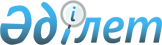 Об установлении публичного сервитута на земельные участки для проведения геологоразведочных работ товариществом с ограниченной ответственностью "Корпорация Казахмыс"Постановление акимата Бухар-Жырауского района Карагандинской области от 25 апреля 2023 года № 26/04
      Рассмотрев заявление товарищества с ограниченной ответственность "Корпорация Казахмыс", в соответствии с Земельным кодексом Республики Казахстан, Законом Республики Казахстан "О местном государственном управлении и самоуправлении в Республике Казахстан", акимат района ПОСТАНОВЛЯЕТ: 
      1. Установить публичный сервитут на земельные участки общей площадью 3908,9531 гектар, расположенные на территории Бухар-Жырауского района без изъятия земельных участков сроком до 27 декабря 2025 года для проведения геологоразведочных работ на месторождении "Нурказган" товариществом с ограниченной ответственность "Корпорация Казахмыс", согласно приложению к настоящему постановлению.
      2. Товариществу с ограниченной ответственностью "Корпорация Казахмыс" необходимо:
      1) возместить убытки собственникам земельных участков и землепользователям в полном объеме, размер убытков и порядок их компенсации определить соглашением сторон в соответствии с действующим законодательством Республики Казахстан (по согласованию);
      2) при использовании земельного участка соблюдать требования законодательства Республики Казахстан;
      3. Руководителю ГУ "Отдел земельных отношений Бухар-Жырауского района" (Мадениетов Е.М.) в порядке, установленном законодательными актами Республики Казахстан принять меры, вытекающие из настоящего постановления.
      4. Контроль за исполнением настоящего постановления возложить на курирующего заместителя акима.
      5. Настоящее постановление вводится в действие по истечении десяти календарных дней после дня его первого официального опубликования.
					© 2012. РГП на ПХВ «Институт законодательства и правовой информации Республики Казахстан» Министерства юстиции Республики Казахстан
				
      Исполняющий обязанности акима района

А. Дардаков
Приложение
к постановлению акимата
Бухар-Жырауского района
от "25" апреля 2023 года
№ 26/04
ЭКСПЛИКАЦИЯ
ЭКСПЛИКАЦИЯ
ЭКСПЛИКАЦИЯ
ЭКСПЛИКАЦИЯ
ЭКСПЛИКАЦИЯ
ЭКСПЛИКАЦИЯ
ЭКСПЛИКАЦИЯ
ЭКСПЛИКАЦИЯ
земель для проведение геологоразведочных работ в разрезе землепользователей
земель для проведение геологоразведочных работ в разрезе землепользователей
земель для проведение геологоразведочных работ в разрезе землепользователей
земель для проведение геологоразведочных работ в разрезе землепользователей
земель для проведение геологоразведочных работ в разрезе землепользователей
земель для проведение геологоразведочных работ в разрезе землепользователей
земель для проведение геологоразведочных работ в разрезе землепользователей
земель для проведение геологоразведочных работ в разрезе землепользователей
с/о Баймырза по Бухар-Жыраускому (09-140-000-000) району Карагандинской области
с/о Баймырза по Бухар-Жыраускому (09-140-000-000) району Карагандинской области
с/о Баймырза по Бухар-Жыраускому (09-140-000-000) району Карагандинской области
с/о Баймырза по Бухар-Жыраускому (09-140-000-000) району Карагандинской области
с/о Баймырза по Бухар-Жыраускому (09-140-000-000) району Карагандинской области
с/о Баймырза по Бухар-Жыраускому (09-140-000-000) району Карагандинской области
с/о Баймырза по Бухар-Жыраускому (09-140-000-000) району Карагандинской области
с/о Баймырза по Бухар-Жыраускому (09-140-000-000) району Карагандинской области
№ п/п
кадастровый номер
Атауы /Наименование
Жалпы көлемі, ға/Общая площадь участка, га
оның ішінде шаруашылықтары/ в том числе сельхозугоий
оның ішінде шаруашылықтары/ в том числе сельхозугоий
оның ішінде шаруашылықтары/ в том числе сельхозугоий
оның ішінде шаруашылықтары/ в том числе сельхозугоий
оның ішінде шаруашылықтары/ в том числе сельхозугоий
№ п/п
кадастровый номер
Атауы /Наименование
Жалпы көлемі, ға/Общая площадь участка, га
пашня
сенокос
пастбища
в т.ч.паст-бища к.у.
прочие угодья
Бухар-Жырауский район с/о Баймырза
Бухар-Жырауский район с/о Баймырза
Бухар-Жырауский район с/о Баймырза
Бухар-Жырауский район с/о Баймырза
Бухар-Жырауский район с/о Баймырза
Бухар-Жырауский район с/о Баймырза
Бухар-Жырауский район с/о Баймырза
Бухар-Жырауский район с/о Баймырза
Бухар-Жырауский район с/о Баймырза
Жоспардағы барлық жер/ Всего земель в плане
3908,9531
110,5000
26,0000
3736,8325
46,0000
35,6206
соның ішінде/ в том числе
Ауыл шаруашылық мақстаныдағы жер / Земли сельскохозяйственного назначения
2058,0001
110,5000
26,0000
1917,7049
46,0000
3,7952
солардың ішінде / из них
1
109-245
ТОО Нур-СХ
861,0000
858,1849
2,8151
2
109-251
ТОО Нур-СХ
68,0578
26,0000
42,0578
9,0000
3
109-204
ТОО Нур-СХ
13,1826
13,0000
0,1826
4
109-175
ТОО Нур-СХ
3,4516
3,4516
5
109-172
ТОО Нур-СХ
37,0680
31,0000
6,0680
6
109-174
ТОО Нур-СХ
57,0933
10,0000
47,0000
0,0933
7
109-084
ТОО Научно-производственное предприятие ИНТЕРРИН"
9,2000
9,1000
0,1000
8
109-165
ТОО Нур-СХ
4,1400
4,1300
0,0100
9
109-169
ТОО Нур-СХ
76,3365
46,0000
30,3365
10
109-171
ТОО Нур-СХ
65,1105
23,5000
41,6105
34,0000
11
109-196
ТОО Нур-СХ
91,2278
91,2278
12
109-201
ТОО Нур-СХ
8,8004
8,7404
0,0600
13
109-193
ТОО Нур-СХ
12,8096
12,7836
0,0260
14
109-195
ТОО Нур-СХ
53,4677
53,0880
0,3797
15
109-199
ТОО Нур-СХ
6,0563
5,9178
3,0000
0,1385
16
109-319
ТОО Нур-СХ
684,8495
684,8495
17
109-143
ТОО Нур-СХ
6,1485
6,1485
солардың ішінде / из них
18
Босалқы жерлер / Земли запаса (с/о Баймырза)
1819,1276
1819,1276
Өнеркәсіп, көлік, байланыс жері, ғарыш қызмет, қорғаныс, ұлттық қауіпсіздік мұқтажына арналған жер және өзге де ауыл шаруашылығына мақсатына арналмаған жер земли промышленности, транспорта, связи, для нужд космической деятельности, обороны, национальной безопасности и иного несельскохозяйственного назначения)
31,8254
31,8254
солардың ішінде / из них
19
109-120
 АО"Central Asia Cement"
0,0112
0,0112
20
109-209
АО Арселлор МитталТемиртау
0,2500
0,2500
21
109-100
РГУ Комитет автомобильных дорог Министерства по инвестициям и развитию Республики Казахстан
9,4255
9,4255
22
109-224
ТОО Научно-производственное предприятие ИНТЕРРИН"
0,2182
0,2182
23
109-276
ТОО Научно-производственное предприятие ИНТЕРРИН"
15,0500
15,0500
24
070-360
 АО"Central Asia Cement"
0,0491
0,0491
25
070-143
ТОО Караган Жарык
0,1059
0,1059
26
109-288
ТОО республиканский центральный штаб профессиональных военизированных аварийно-спасательных служб
6,6649
6,6649
27
109-289
ТОО республиканский центральный штаб профессиональных военизированных аварийно-спасательных служб
0,0506
0,0506